TitleAuthor1a, Author2b, Author3c…..a Institution 1;  b Institution2; cInstitution 3. E-mail: mariobrossi@hotmail.itAbstract must fit in one page (less than 300 words, see recommendations below). Text (time, 11 pts) and Figures (tiff, jpeg..)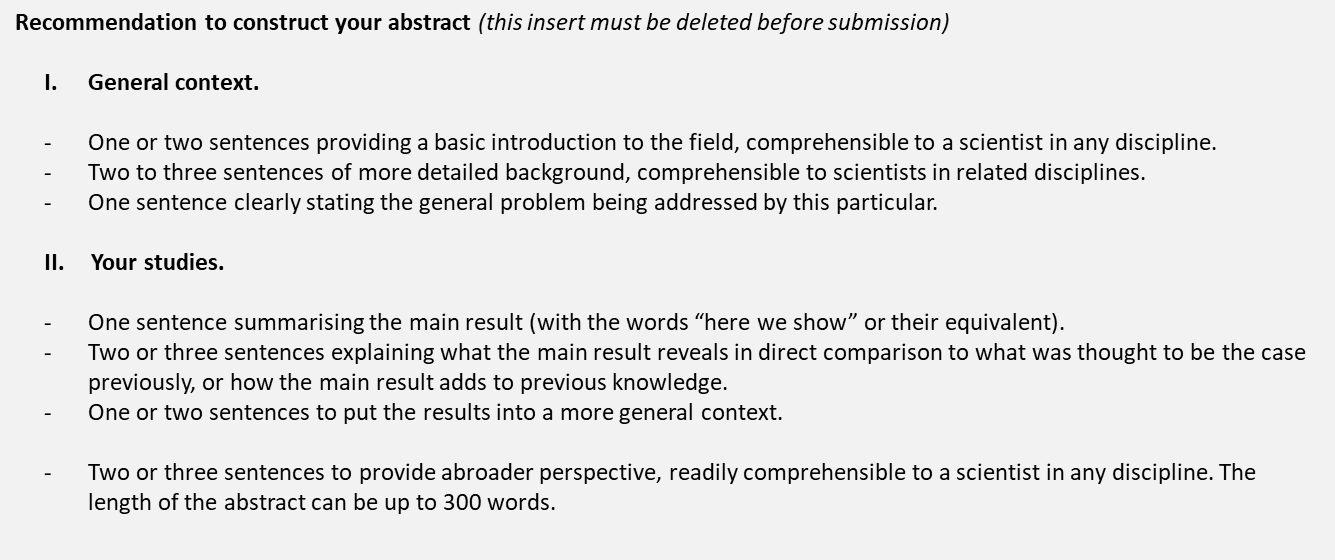 1. N. Surname, ; Journal, 2004, 104, 1201-1217.2. N. Surname,  N. Surname2, …………….., Journal, 2009, 25(10), 5467–5475.3. 4. 